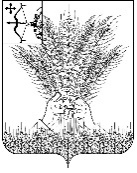 РОССИЙСКАЯ ФЕДЕРАЦИЯДУМА КИКНУРСКОГО МУНИЦИПАЛЬНОГО ОКРУГАКИРОВСКОЙ ОБЛАСТИ первого созываРЕШЕНИЕ02.03.2022                                                                                                   № 20-190пгт КикнурО работе председателя контрольно-счетной комиссии Кикнурского муниципального округа за 2021 годЗаслушав отчёт И.Л. Кузнецовой председателя контрольно-счетной комиссии «О работе председателя контрольно-счетной комиссии Кикнурского муниципального округа», Дума Кикнурского муниципального округа РЕШИЛА:	Отчёт «О работе председателя контрольно-счетной комиссии Кикнурского муниципального округа» - принять к сведению.Заместитель председателя Думы Кикнурского муниципального округа    А.П. ПрокудинГлава Кикнурскогомуниципального округа    С.Ю. Галкин